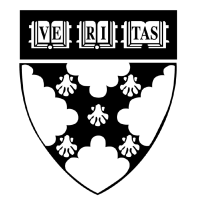 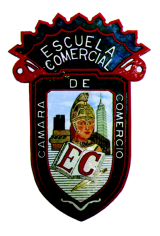 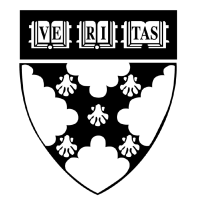 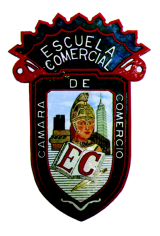 Tema:English homeworkActividad 1:Tarea de laboratorio de Inglés terminar hasta la lección 7Materia: Laboratorio InglesProfesor: Ivette Carmona